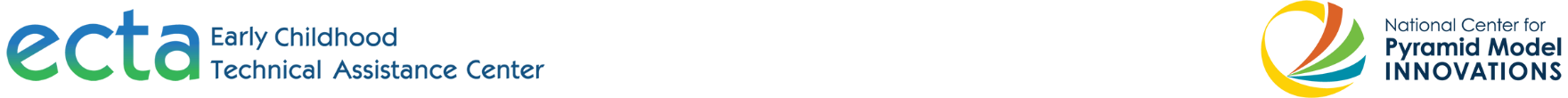 Benchmarks of Quality for Home-Visiting Programs(Implementing Evidence-Based Practices Edition)Program Name____________________________________    Location_________________________    Date__________________Team Members_____________________________________________________________________________________________Revised 6/20/2021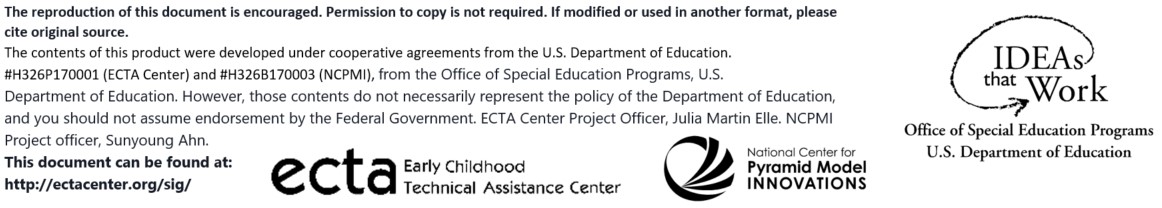 Critical ElementsImplementation ComponentsCheck OneCheck OneCheck OneCritical ElementsImplementation ComponentsNot in PlacePartially in PlaceIn PlaceEstablish Leadership TeamTeam has broad representation that includes at a minimum an administrator, a home visitor, a member who will provide practice-based coaching, and a family representative. Other team members might include related service specialists and other program personnel.Establish Leadership TeamTeam has administrative support.  Administrator attends meetings and trainings, is active in problem solving, provides clerical support as needed, and is visibly supportive of the implementation of the selected evidence-based practices (EBPs). Administrator ensures budgeting and professional development opportunities are available to result in high fidelity implementation of the selected practices.Establish Leadership TeamTeam has regular meetings. Team meetings are scheduled at least 1x per month for a minimum of 1 hour.  Team member attendance is consistent.  Team establishes meeting ground rules and other logistics for effective team meetings.Establish Leadership TeamTeam has established a clear mission/purpose related to high fidelity implementation. The team purpose or mission statement is written. Team members are able to clearly communicate the purpose of the Leadership Team.Establish Leadership TeamThe team has developed procedures for sustainability of leadership team and changes in membership or membership role (e.g., change in administrator, adding new members to leadership team, leadership team terms of service).Staff Readiness and Buy-In 6.    Staff members are aware of the need for program-wide implementation of the selected EBPs. Through a short staff meeting, all staff members understand the long-term personal responsibilities of program-wide implementation of the selected EBPs and the potential increase in positive outcomes for families and children. Staff Readiness and Buy-In Staff members are supportive of program-wide implementation of the selected practices. A process is used to establish that program staff have buy-in and agree with a focus on program-wide implementation.   Staff Readiness and Buy-In Staff input and feedback is obtained throughout the implementation process. The Leadership Team provides updates on the process, data, and the outcomes of the implementation to program staff on a regular basis.Family EngagementFamily input is solicited as part of the planning process.  Families are informed of the program-wide goals for using and sustaining the selected EBPs. Families are asked to provide feedback on adoption and mechanisms for promoting family involvement in the implementation. Family EngagementThere are multiple mechanisms for sharing the program’s implementation goals with families including narrative documents, parent handbook, and individual discussions to ensure that families are informed of the implementation.Program-Wide Action Plan A program-wide action plan is developed by the Leadership Team to guide the implementation process.  Data are used to guide the development of the action plan.Program-Wide Action Plan The team develops implementation goals that include all critical elements. The team reviews the action plan and updates their progress at each meeting. Program-Wide Action Plan Program action plan includes the development of procedures for sustainability of leadership team and turnover in membership.  Staff Capacity Building and SupportA plan for providing ongoing practitioner coaching on the implementation of selected EBPs with fidelity is developed and implemented.Staff Capacity Building and SupportThe staff responsible for facilitating practice-based coaching and support processes (e.g., community of practice) are identified and trained.Staff Capacity Building and Support The practitioner coach uses needs assessment data, implementation fidelity checklists, home visit observations, and interviews to collaboratively identify implementation goals with home visiting staff.Staff Capacity Building and Support A process for training new staff members (administrative and home visitors) has been developed and implemented to ensure implementation fidelity and sustainability.Monitoring Implementation and Outcomes  Data are collected, summarized with visual displays, and reviewed by the leadership team on a regular basis. Monitoring Implementation and Outcomes The program Leadership Team monitors implementation fidelity of the use of the components of program-wide implementation and uses data for decision-making about their implementation goals.Monitoring Implementation and Outcomes The program measures implementation fidelity of the use of selected EBPs by home visitors and uses data on implementation fidelity to make decisions about professional development and coaching support.Monitoring Implementation and Outcomes The program monitors child outcomes and uses child-outcome data to make decisions about intervention and instructional support.Monitoring Implementation and Outcomes  Program level data are summarized and shared with program staff and families on a regular basis. 